附件1建议交通方案为做好本次会议的服务工作，方便广大代表赴辽宁省沈阳市参加此次会议，现为与会代表提供来沈阳参会交通方案。沈阳市为辽宁省省会城市，乘坐飞机及火车到达十分便利，现将抵达沈阳后前往会议地点方案发给大家，供大家参考：（一）飞机桃仙机场乘坐有轨电车1号线，白塔河站下车后步行450米换乘地铁2号线，北陵公园站在下车，A口出站后步行690米到达辽宁大厦；桃仙机场乘坐机场巴士1号线，省快客站下车后步行330米换乘294路公交车，家乐福北站店站上车，辽宁大厦站下车，步行50米左右到达辽宁大厦；桃仙机场乘坐出租车最短路线大约80元左右。（二）火车1.沈阳站地铁1号线沈阳站站上车，青年大街站换乘2号线，北陵公园站下车，A口出站后步行690米到达辽宁大厦；沈阳站步行120米乘坐232路公交车万达商业广场站上车，辽宁大厦站下车后步行50米到达辽宁大厦；沈阳站乘坐出租车最短路线大约20元左右。2.沈阳北站    地铁2号线沈阳北站站上车，北陵公园站下车，A口出站后步行690米到达辽宁大厦；沈阳北站公交枢纽站乘坐136、217、294路车，辽宁大厦站下车，步行500米左右到达辽宁大厦；沈阳北站乘坐出租车最短路线大约15元左右。辽宁大厦位置图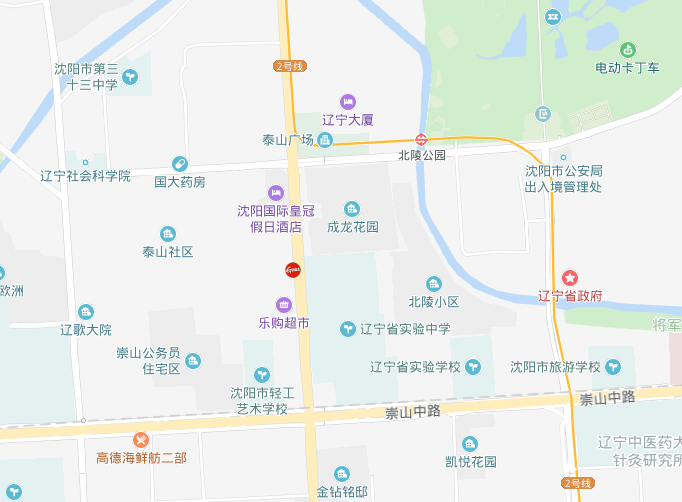 